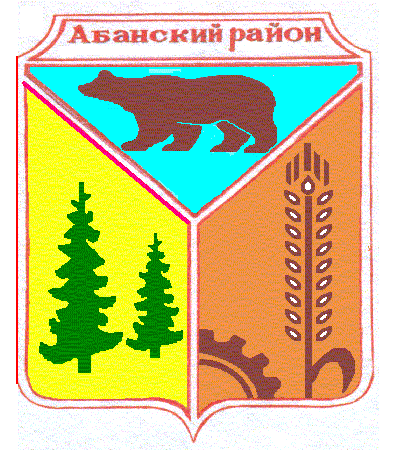 Администрация Абанского районаКрасноярского краяРАСПОРЯЖЕНИЕ25.02.2014   	                         п. Абан	                                     № 34-р		                                                               Об утверждении Плана мероприятийпо выполнению Указа Президента РоссийскойФедерации от 07 мая 2012 № 601 «Об основныхнаправлениях совершенствования системыгосударственного управления»    В целях по выполнению Указа Президента Российской Федерации от 07 мая 2012 № 601 «Об основных направлениях совершенствования системы государственного управления», руководствуясь ст., ст. 37,38 Устава Абанского района:1.Утвердить  план  мероприятий по выполнению Указа Президента Российской Федерации от 07 мая 2012 № 601 «Об основных направлениях совершенствования системы государственного управления», согласно приложению 1. 2.Ответственным исполнителям обеспечить выполнение мероприятий Плана. 3.Ежеквартально, в срок до 10 числа месяца, следующего за отчётным кварталом, ответственные исполнители предоставляют в отдел информационного, правового и кадрового обеспечения  администрации Абанского района отчёт об исполнении Плана мероприятий, согласно приложению 2.  4.Ответственность за исполнение настоящего распоряжения возложить на  заместителя главы администрации О.В.Кортелеву.Исполняющий обязанности                                               С.Д.Горнакова                                                                                                             главы администрацииАбанского района		                                                                                                                                                                                                                                      Приложение 1План мероприятий по  выполнению Указа Президента РоссийскойФедерации от 07 мая 2012 № 601 «Об основных направлениях совершенствования системы государственного управления»                                                                    												Приложение 2                                          Отчёт об исполнении плана мероприятий  по выполнению Указа Президента РоссийскойФедерации от 07 мая 2012 № 601 «Об основных направлениях совершенствования системы государственного управления»За        квартал 2014ПЛАН МЕРОПРИЯТИЙАбанского  района  на 2014 год по достижению показателей, определенных Указом Президента Российской Федерации от 07.05.2012 № 601 «Об основных направлениях совершенствования системы государственного управления»№п/пНаименование мероприятий планаЭтапы реализации планаСрок исполнения (реализации)ОтветственныеПримечание1234561.Доля граждан, использующих механизм  государственных и муниципальных услуг в электронной форме1.Обеспечить выполнение плана по принятию заявлений в электронной форме( путем обучения граждан подаче заявлений в электронной форме, раздаче разработанных памяток и т.д.) в количестве  35 % от всех принятых заявлений на предоставление муниципальных услуг: в 2014 году: - РОУМИ – 400 заявлений ( в среднем в неделю 8-10 заявлений)- Отдел ЖКХ и АСТ-20 заявлений- Управление образование -20 заявлений- Администрация Абанского сельсовета  5 заявлений2.Предоставлять сведения  в отдел информационного, правового и кадрового обеспечения об общем количестве всех поданных заявлений на оказание муниципальных услуг, в том числе заявлений,  поданных в электронном видеЕженедельно Ежеквартальнодо 10-го числаКолпаков А.В.Храмов А.В.Арискин В.Ф.Гузов С.А.Колпаков А.В.Храмов А.В.Арискин В.Ф.Гузов С.А.2.Уровень удовлетворенности граждан качеством предоставления государственных и муниципальных услуг1..Обеспечение межведомственного взаимодействия с федеральными службами 2.Проведение опросов  населения на официальном сайте муниципального образования Абанский район о качестве предоставления муниципальных услуг3. Осуществление анализа опроса населения по качеству предоставления муниципальных услугПостоянноЕжеквартальноКолпаков А.В.Храмов А.В.Арискин В.Ф.Главы сельских советовПилипенко А.В.Киркорова Е.В.3.Сокращение времени ожидания в очереди при обращении заявителя  в орган местного самоуправления для получения муниципальных услуг до 15 минут1.Внесение изменений в административные регламенты по предоставлению муниципальных услуг2.Размещение информации  на стендах, в сети интернет о внесенных изменениях.До 01.04.2014Главы сельских советов, руководители органов администрации, начальники отделов администрации4.Доля граждан, имеющих доступ  к получению государственных и муниципальных услуг по принципу «одного окна»1.Заключить Соглашение о взаимодействии с многофункциональным центром2. Открыть 2 «окна» в п.Абан1.3. Открыть 1 «окно» в с.Долгий мост 2-3 кв.2014Кортелева О.В.5.Количество  муниципального служащих, зарегистрированных  на ЕПГУ и прошедших активацию личного кабинета1. Обеспечить 100 % охват фактического состава муниципальных служащих:- Администрация Абанского - Отдел ЖКХ и АСТ администрации Абанского района- РОУМИ администрации Абанского района- Финансовое управление администрации Абанского района- Отдел культуры администрации Абанского района- Управление социальной защиты населения администрации Абанского района- Управление образования администрации Абанского района2. .Предоставлять сведения  в отдел информационного, правового и кадрового обеспечения об общем количестве муниципального служащих, зарегистрированных  на ЕПГУ и прошедших активацию личного кабинетаДо 01.07.2014ЕжеквартальноДо 10-го числаСоловьева М.Л.,Пилипенко А.В.Храмов А.В.Колпаков А.В.Демская И.В.Бобкова Р.И.Лукьянова Ю.Д..Арискин В.Ф.Пилипенко А.В., Храмов А.В., Колпаков А.В., Демская И.В., Бобкова Р.И., Лукьянова Ю.Д.., Арискин В.Ф6.Количество муниципальных служащих, получивших универсальную электронную карту1.Обеспечить  получение универсальных электронных карт муниципальных служащих администрации Абанского района и ее органов2. .Предоставлять сведения  в отдел информационного, правового и кадрового обеспечения об общем количестве муниципального служащих, получивших универсальную электронную картуЕжеквартальноЕжеквартальноДо 10-го числаПилипенко А.В., Храмов А.В., Колпаков А.В., Демская И.В., Бобкова Р.И., Лукьянова Ю.Д.., Арискин В.Ф№п/пНаименование мероприятий планаЭтапы реализации планаСрок исполнения (реализации)Ответственный исполнительОтчёт об исполнении этапа реализации( № и дата НПА о внесении изменений в административные регламенты, количество заявлений в электронной форме, проведение и анализ опросов населения)123456№ п/пМероприятиеМероприятиеИндикаторПоказательНормативное и организационное обеспечениеНормативное и организационное обеспечениеНормативное и организационное обеспечениеНормативное и организационное обеспечениеНормативное и организационное обеспечение1.1.1.1.Подписание дополнительного соглашения с МИС о совместной деятельности по исполнению Указа 601Наличие подписанного соглашенияПубликация подписанного  соглашения на сайте муниципального образования Абанский район1.2.1.2.Разработка и утверждение плана мероприятий по исполнению Указа 601(далее – План)Наличие утвержденного планаПубликация утвержденного плана на сайте муниципального образования Абанский район1.3.1.3.Распоряжение  о назначении  лиц, ответственных за исполнение Плана и об установлении для них плановых показателей на 2014 годНаличие подписанного РаспоряженияПубликация распоряжения  на сайте муниципального образования Абанский район1.4.1.4.Распоряжение об организации мониторинга достижения плановых показателейНаличие подписанного РаспоряженияПубликация распоряжения  на сайте на муниципального образования Абанский район1.5.1.5.Регистрация и активация муниципальных служащих на ЕПГУНаличие регистрации и активация% зарегистрированных муниципальных служащих1.6.1.6.Получение муниципальными служащими УЭКНаличие УЭК% получивших УЭК муниципальных служащихТехническое обеспечениеТехническое обеспечениеТехническое обеспечениеТехническое обеспечениеТехническое обеспечение2.1.Аппаратное и программное обеспечение рабочих мест исполнителей ПланаАппаратное и программное обеспечение рабочих мест исполнителей ПланаНаличие аппаратного и программного обеспечения100 % обеспеченных рабочих мест2.2.Обеспечение ШПД в сеть Интернет на рабочих местах исполнителей ПланаОбеспечение ШПД в сеть Интернет на рабочих местах исполнителей ПланаВозможность ШПД на скорости не ниже 128 мбайт/сек100 % обеспеченных ШПД рабочих мест2.3.Подключение рабочих мест исполнителей Плана к системе Енисей – ГУ через ЗСПДПодключение рабочих мест исполнителей Плана к системе Енисей – ГУ через ЗСПДНаличие подключения на уровне МО и поселений.Выдача учетных данных в Енисей-ГУ.Количество подключенных рабочих мест (11-8 с/с, 3адм).Количество выданных учетных данных (16).2.4.Обеспечение возможности использования ЭЦПОбеспечение возможности использования ЭЦПКоличество ЭП к выдаче.Фактическое использование ЭП.% получивших ЭП.% использующих ЭП в Енисей-ГУ2.5.Отображение организационной структуры в системе Енисей – ГУОтображение организационной структуры в системе Енисей – ГУПолнота и корректность заполнения организационной структуры.Заполнение кодов ОКТМО, ГИС ГМП, услуг и запросов.100 % заполненных подразделений от фактического количества.100 % заполнения кодов100 % заполнения услуг и запросовКадровое обеспечение и обучение населенияКадровое обеспечение и обучение населенияКадровое обеспечение и обучение населенияКадровое обеспечение и обучение населенияКадровое обеспечение и обучение населения3.1.Администрирование систем электронного правительства в МО и поселенияхАдминистрирование систем электронного правительства в МО и поселенияхНаличие администраторовКоличество администраторов (1)3.2.Обучение лиц, ответственных за предоставление услугиОбучение лиц, ответственных за предоставление услугиНаличие обученных ответственныхКоличество обученных ответственных3.2.1.Прием заявлений и выдача документов о согласовании схемы расположения земельного участка на кадастровом плане территорииПрием заявлений и выдача документов о согласовании схемы расположения земельного участка на кадастровом плане территорииНаличие обученных ответственных23.2.2.Подготовка и выдача разрешений на строительство, реконструкцию, капитальный ремонт обьектов капитального строительстваПодготовка и выдача разрешений на строительство, реконструкцию, капитальный ремонт обьектов капитального строительстваНаличие обученных ответственных23.2.3.Подготовка и выдача разрешений на ввод объектов в эксплуатацию Подготовка и выдача разрешений на ввод объектов в эксплуатацию Наличие обученных ответственных23.2.4.Постановка граждан на учет в качестве нуждающихся в жилых помещенияхПостановка граждан на учет в качестве нуждающихся в жилых помещенияхНаличие обученных ответственных23.2.5.Прием заявлений и выдача документов о согласовании переустройства и (или) перепланировки жилого помещенияПрием заявлений и выдача документов о согласовании переустройства и (или) перепланировки жилого помещенияНаличие обученных ответственных23.2.6.Выдача разрешений на установку рекламных конструкций на соответствующей территории, аннулирование таких разрешений, выдача предписаний о демонтаже самовольно установленных вновь рекламных конструкцийВыдача разрешений на установку рекламных конструкций на соответствующей территории, аннулирование таких разрешений, выдача предписаний о демонтаже самовольно установленных вновь рекламных конструкцийНаличие обученных ответственных23.2.7.Выдача градостроительного плана земельного участкаВыдача градостроительного плана земельного участкаНаличие обученных ответственных23.2.8.Выдача разрешений на предоставление земельных участков для индивидуального жилищного строительстваВыдача разрешений на предоставление земельных участков для индивидуального жилищного строительстваНаличие обученных ответственных23.2.9.Принятие документов, а также выдача решений о переводе или об отказе в переводе жилого помещения  в нежилое или нежилого помещения в жилое помещенияПринятие документов, а также выдача решений о переводе или об отказе в переводе жилого помещения  в нежилое или нежилого помещения в жилое помещенияНаличие обученных ответственных23.2.10.Приобретение земельных участков из земель сельскохозяйственного назначения, находящихся в собственности муниципального образования Абанский район, для создания фермерского хозяйства и осуществления его деятельностиПриобретение земельных участков из земель сельскохозяйственного назначения, находящихся в собственности муниципального образования Абанский район, для создания фермерского хозяйства и осуществления его деятельности23.2.11Прием заявлений, постановка на учет и зачисление детей в образовательные учреждения, реализующие основную образовательную программу дошкольного образования 9детские сады), расположенные на территории муниципального образования Абанский район Красноярского краяПрием заявлений, постановка на учет и зачисление детей в образовательные учреждения, реализующие основную образовательную программу дошкольного образования 9детские сады), расположенные на территории муниципального образования Абанский район Красноярского края13.2.12Организация информационного обеспечения граждан, организаций и общественных обьединений на основе документов Архивного фонда Российской Федерации и других архивных документовОрганизация информационного обеспечения граждан, организаций и общественных обьединений на основе документов Архивного фонда Российской Федерации и других архивных документов13.3Регистрация и активация населения  на ЕПГУРегистрация и активация населения  на ЕПГУНаличие регистрации и активация% личных кабинетов на ЕПГУ3.4.Обучение граждан  подаче заявления в электронном видеОбучение граждан  подаче заявления в электронном видеНаличие обученных гражданКоличество обученных граждан, количество поданных заявлений в ЭФИнформационное обеспечениеИнформационное обеспечениеИнформационное обеспечениеИнформационное обеспечениеИнформационное обеспечение4.1.Организация очного обучения населения получению услуг  в электронной форме силами исполнителей ПланаОрганизация очного обучения населения получению услуг  в электронной форме силами исполнителей ПланаПроведение обучающих мероприятий в разрезе услугКоличество лиц, прошедших обучение4.2.Организация очного обучения населения регистрации на ЕПГУ и получению УЭК силами исполнителей ПланаОрганизация очного обучения населения регистрации на ЕПГУ и получению УЭК силами исполнителей ПланаПроведение обучающих мероприятийКоличество лиц, прошедших обучение4.3.Размещение на официальном сайте муниципального образования:Ссылок на ЕПГУ, РПГУ;(24Вкурсе).Размещение на официальном сайте муниципального образования:Ссылок на ЕПГУ, РПГУ;(24Вкурсе).Наличие ссылокСсылки на ЕПГУ, РПГУ  http://abannet.ru/ Материалы рекламного характераhttp://abannet.ru/ 4.4.Публикация в районных газетах и телевидении статей и материалов способствующих привлечению заявителей к подаче заявлений в электронной форме.Публикация в районных газетах и телевидении статей и материалов способствующих привлечению заявителей к подаче заявлений в электронной форме.Наличие статейКоличество статей (2)